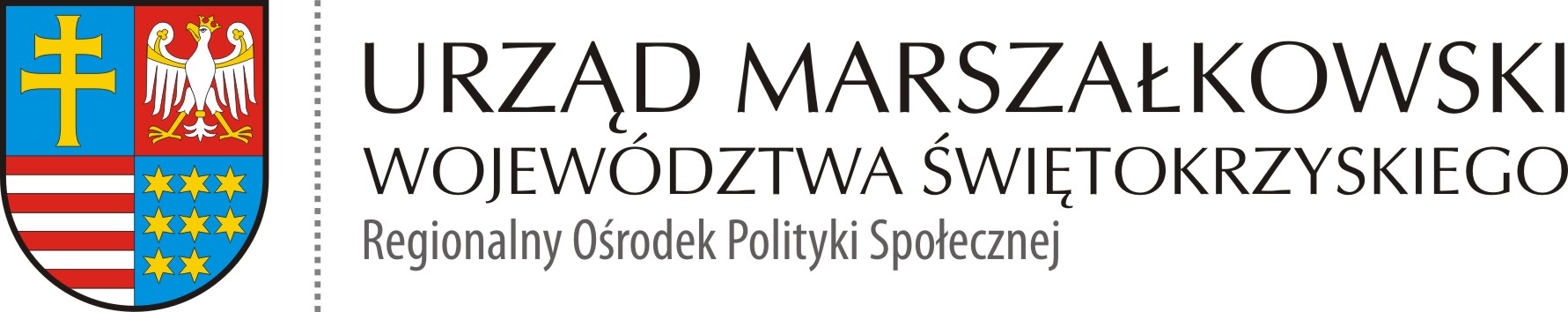 ROPS-II.052.2.12.2020  													Kielce 12.10.2020 r.ZESTAWIENIE OFERT – załącznik nr 1 do protokołu z dnia 12.10.2020 r.Usługa organizacji i przeprowadzenia szkolenia „Akademia łopuszańskiego animatora aktywności seniorów” w ramach projektu socjalnego gminy Łopuszno w związku z realizacją projektu partnerskiego pn. „Liderzy kooperacji”W wyniku zapytania ofertowego dotyczącego realizacji usługi organizacji i przeprowadzenia szkolenia „Akademia łopuszańskiego animatora aktywności seniorów” w ramach projektu socjalnego gminy Łopuszno w związku z realizacją projektu partnerskiego pn. „Liderzy kooperacji” zostały złożone dwie oferty.Najkorzystniejsza oferta została złożona przez firmę: Stowarzyszenie „Osada Średniowieczna w Hucie Szklanej”, Huta Szklana 37, 26-004 Bieliny. Oferta ww. Wykonawcy spełnia wszystkie wymagania Zamawiającego. W klasyfikacji punktowej zgodnej z zapytaniem ofertowym otrzymuje ocenę – 80 punktów.Sporządzający:Agata Żuława - ………………. …Akceptujący :Mariusz Brelski - ………………. ..Lp.Nazwa i adres WykonawcyWarunki udziału w postępowaniuCena (C)max. 70 pktDoświadczenie zawodowe (D)max. 30 pktLiczba punktów ogółemC+DUWAGI1Stowarzyszenie „Osada Średniowieczna w Hucie Szklanej” Huta Szklana 37, 26-004 BielinySpełnia3 600,00580-1Liczba punktówLiczba punktów701080-2Instytut Szkoleń Biznesowych, ul. Skautów 11B, 20-055 LublinSpełnia7 890,00Powyżej 962-2Liczba punktówLiczba punktów323062-